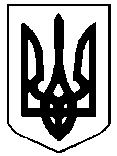 ЧУТІВСЬКА РАЙОННА РАДАПОЛТАВСЬКОЇ ОБЛАСТІ(Позачергова дев’ята сесія районної ради VІI скликання)Р І Ш Е Н Н Явід 20 вересня 2016 рокуПро внесення змін до рішення восьмої сесії районної ради VІІ скликаннявід 02.08.2016 «Про встановлення грошових нормвитрат та розміру батьківської платиза харчування дітей у загальноосвітніхнавчальних закладах району»Відповідно до ст. 43 Закону України «Про місцеве самоврядування України», ст. 5 Закону України «Про охорону дитинства», ст. 25 Закону України «Про освіту», Закону України «Про внесення змін до деяких законодавчих актів України», постанови Кабінету Міністрів України від 02.02.2011 № 116 «Про затвердження Порядку надання послуг з харчування дітей у дошкільних, учнів у загальноосвітніх та професійно-технічних навчальних закладах, операції з надання яких звільняються від обкладення податком на додану вартість» та з метою забезпечення належного рівня організації харчування учнів у загальноосвітніх навчальних закладах району у 2016 році,РАЙОННА РАДА ВИРІШИЛА:1. Внести зміни до пункту 2 рішення, а саме:  викласти підпункт 2 в наступній редакції: «Мати чи батько (мачуха ти вітчим) яких є учасниками антитерористичної операції на території Донецької та Луганської областей на період безпосереднього їх перебування в зоні АТО».2. Додати пункт 3-1 наступного змісту: «Рекомендувати селищним та сільським радам забезпечити безкоштовним харчуванням дітей, мати чи батько (мачуха ти вітчим) яких мають статус учасника бойових дій в зоні АТО».3. Внести зміни до пункту 3, замінивши слово «місцевого» на «районного».4. Організацію виконання даного рішення покласти на відділ освіти Чутівської районної державної адміністрації та профільного заступника голови Чутівської районної державної адміністрації, контроль за виконанням – на постійну комісію районної ради з питань соціального захисту населення, освіти, культури, охорони здоров’я, молоді та спорту, житлово-комунального господарства, транспорту та зв’язку.5. Рішення набирає чинності з дня його опублікування.Голова районної ради                                                           В.Филенко